A cikk főcíme (SME Főcím)Alcím (SME Alcím)Ide kerül majd a szerzők felsorolása ebben a formában: Kiss László – Poó Lea (SME Szerző). Az anonimitás érdekében a kéziratban nem kerülnek ide nevek, azt a szerkesztők a lektorálás után fogják beírni.Összefoglalás (SME Címsor 1)Az SME Összefoglalás 1 stílust alkalmazzuk a cím utáni első bekezdésre. Kerüljük az Összefoglalásban az új bekezdések használatát. Az SME Összefoglalás 1 stílus abban különbözik az SME Összefoglalás 2 stílustól, hogy a bekezdés itt „tapad”, nincs behúzás.Amennyiben az Összefoglalás mégis több bekezdésre tagolódik, úgy a második bekezdéstől az SME Összefoglalás 2 stílust kell alkalmazni. (Az első bekezdés után ütött Enter automatikusan ebbe a formátumba helyezi a szöveget. A cím utáni első bekezdés kivételével minden további bekezdésben 0,4 cm-es behúzást alkalmazunk.Mind a magyar, mind az angol nyelvű összefoglaló minimimum 1000, maximum 1500 karakter legyen. A szerzőknek a dolgozatukhoz 3-6 magyar és angol kulcsszót is meg kell adniuk, és a dolgozatot JEL- (Journal of Economic Literature) kódokkal is el kell látniuk, amelyek ITT választhatók ki.Kulcsszavak (SME Kulcsszó): minta1, minta2, minta3JEL (SME Jel): Z29 A cikk címe angolul (SME Főcím)Abstract (SME Címsor 1)Text of Abstract (SME Összefoglalás 1). Amennyiben a két absztrakt nem fér el egy oldalon, úgy az angol nyelvű összefoglaló oldaltöréssel a következő oldalra kerül, majd a cikk főszövege egy újabb oldaltöréssel az azt követőre.Itt is ügyelni kell a bekezdések stílusára. A második bekezdéstől SME Összefoglalás 2 stílust kell alkalmazni.Keywords (SME Kulcsszó): minta1, minta2, minta3JEL (SME Jel): Z29Bevezetés (lap tetején SME Címsor 0 vagy lap közepén SME Címsor 1)(SME Bekezdés 1) Szöveg/Text; Szöveg/Text; Szöveg/Text; Szöveg/Text; Szöveg/Text; Szöveg/Text; Szöveg/Text; Szöveg/Text; Szöveg/Text; Szöveg/Text; Szöveg/Text; Szöveg/Text; Szöveg/Text; Szöveg/Text (Szerző, év).Első alfejezet (SME Címsor 2)(SME Bekezdés 1) Szöveg/Text; Szöveg/Text; Szöveg/Text; Szöveg/Text; Szöveg/Text; Szöveg/Text; Szöveg/Text; Szöveg/Text; Szöveg/Text; Szöveg/Text; Szöveg/Text; Szöveg/Text; Szöveg/Text; Szöveg/Text.(SME Bekezdés 2) Szöveg/Text; Szöveg/Text; Szöveg/Text; Szöveg/Text; Szöveg/Text; Szöveg/Text; Szöveg/Text; Szöveg/Text; Szöveg/Text; Szöveg/Text; Szöveg/Text; Szöveg/Text; Szöveg/Text; Szöveg/Text (szerző et al., év), Szöveg/Text; Szöveg/Text; Szöveg/Text; Szöveg/Text; Szöveg/Text; Szöveg/Text; Szöveg/Text; Szöveg/Text; Szöveg/Text; Szöveg/Text; Szöveg/Text; Szöveg/Text; Szöveg/Text; Szöveg/Text.Második alfejezet (SME Címsor 2)(SME Bekezdés 1) Szöveg/Text; Szöveg/Text; Szöveg/Text; Szöveg/Text; Szöveg/Text; Szöveg/Text; Szöveg/Text; Szöveg/Text; Szöveg/Text; Szöveg/Text; Szöveg/Text; Szöveg/Text; Szöveg/Text; Szöveg/Text (Szerző et al., év; Szerző et al., év). Szöveg/Text; Szöveg/Text; Szöveg/Text; Szöveg/Text; Szöveg/Text; Szöveg/Text; Szöveg/Text; Szöveg/Text; Szöveg/Text; Szöveg/Text; Szöveg/Text; Szöveg/Text; Szöveg/Text; Szöveg/Text. (SME Bekezdés 2) Szöveg/Text; Szöveg/Text; Szöveg/Text; Szöveg/Text; Szöveg/Text; Szöveg/Text; Szöveg/Text; Szöveg/Text; Szöveg/Text; Szöveg/Text; Szöveg/Text; Szöveg/Text; Szöveg/Text; Szöveg/Text: (SME Lista) Szöveg/Text; Szöveg/Text; Szöveg/Text; Szöveg/Text; Szöveg/Text; Szöveg/Text; Szöveg/Text; Szöveg/Text; Szöveg/Text; Szöveg/Text; Szöveg/Text; Szöveg/Text; Szöveg/Text; Szöveg/Text (Szerző et al., év). Szöveg/Text; Szöveg/Text; Szöveg/Text; Szöveg/Text; Szöveg/Text; Szöveg/Text; Szöveg/Text; Szöveg/Text; Szöveg/Text; Szöveg/Text; Szöveg/Text; Szöveg/Text; Szöveg/Text; Szöveg/Text (Szerző et al., év; Szerző, év).(SME Bekezdés 2) Szöveg/Text; Szöveg/Text; Szöveg/Text; Szöveg/Text; Szöveg/Text; Szöveg/Text; Szöveg/Text; Szöveg/Text; Szöveg/Text; Szöveg/Text; Szöveg/Text; Szöveg/Text; Szöveg/Text; Szöveg/Text: (SME Számozott lista) Szöveg/Text; Szöveg/Text; Szöveg/Text; Szöveg/Text; Szöveg/Text; Szöveg/Text; Szöveg/Text; Szöveg/Text; Szöveg/Text; Szöveg/Text; Szöveg/Text; Szöveg/Text; Szöveg/Text; Szöveg/Text,Szöveg/Text,Szöveg/Text,Szöveg/Text,Szöveg/Text. Anyag és módszer (lap tetején SME Címsor 0 vagy lap közepén SME Címsor 1)(SME Bekezdés 1) Szöveg/Text; Szöveg/Text; Szöveg/Text; Szöveg/Text; Szöveg/Text; Szöveg/Text; Szöveg/Text; Szöveg/Text; Szöveg/Text; Szöveg/Text; Szöveg/Text; Szöveg/Text; Szöveg/Text; Szöveg/Text (Szerző et al., év; Szerző et al., év).. (SME Bekezdés 2) Szöveg/Text; Szöveg/Text; Szöveg/Text; Szöveg/Text:(SME Lista) Szöveg/Text; Szöveg/Text,Szöveg/Text; Szöveg/Text),Szöveg/Text; Szöveg/Text,Szöveg/Text; Szöveg/Text,Szöveg/Text; Szöveg/Text,Szöveg/Text; Szöveg/Text,egyéb elemek.(SME Bekezdés 2) Szöveg/Text; Szöveg/Text; Szöveg/Text; Szöveg/Text; Szöveg/Text; Szöveg/Text; Szöveg/Text; Szöveg/Text; Szöveg/Text; Szöveg/Text; Szöveg/Text.Eredmények (SME Címsor 1)(SME Bekezdés 1) Szöveg/Text; Szöveg/Text; Szöveg/Text; Szöveg/Text; Szöveg/Text; Szöveg/Text; Szöveg/Text; Szöveg/Text; Szöveg/Text; Szöveg/Text; Szöveg/Text; Szöveg/Text; Szöveg/Text; Szöveg/Text. […](SME Bekezdés 2) Szöveg/Text; Szöveg/Text; Szöveg/Text; Szöveg/Text; Szöveg/Text; Szöveg/Text; Szöveg/Text; Szöveg/Text; Szöveg/Text; Szöveg/Text; Szöveg/Text; Szöveg/Text; Szöveg/Text; Szöveg/Text1. táblázat. A táblázat címe (SME Ábra/Táblázat 1)Forrás: Vezetéknév, évszám alapján (SME Ábra/Táblázat 2)(SME Bekezdés 2) Szöveg/Text; Szöveg/Text; Szöveg/Text; Szöveg/Text; Szöveg/Text; Szöveg/Text; Szöveg/Text; Szöveg/Text; Szöveg/Text; Szöveg/Text; Szöveg/Text; Szöveg/Text; Szöveg/Text; Szöveg/Text. […]Szöveg/Text; Szöveg/Text; Szöveg/Text; Szöveg/Text; Szöveg/Text; Szöveg/Text; Szöveg/Text; Szöveg/Text; Szöveg/Text; Szöveg/Text; Szöveg/Text; Szöveg/Text; Szöveg/Text; Szöveg/Text. Szöveg/Text; Szöveg/Text; Szöveg/Text; Szöveg/Text; Szöveg/Text; Szöveg/Text; Szöveg/Text; Szöveg/Text; Szöveg/Text; Szöveg/Text; Szöveg/Text; Szöveg/Text; Szöveg/Text; Szöveg/Text. Szöveg/Text; Szöveg/Text; Szöveg/Text; Szöveg/Text; Szöveg/Text; Szöveg/Text; Szöveg/Text; Szöveg/Text; Szöveg/Text; Szöveg/Text; Szöveg/Text; Szöveg/Text; Szöveg/Text; Szöveg/Text. Szöveg/Text; Szöveg/Text; Szöveg/Text; Szöveg/Text; Szöveg/Text; Szöveg/Text; Szöveg/Text; Szöveg/Text; Szöveg/Text; Szöveg/Text; Szöveg/Text; Szöveg/Text; Szöveg/Text; Szöveg/Text […]Ahogy az 1. ábrán látható, Szöveg/Text; Szöveg/Text; Szöveg/Text; Szöveg/Text; Szöveg/Text; Szöveg/Text; Szöveg/Text; Szöveg/Text; Szöveg/Text; Szöveg/Text; Szöveg/Text; Szöveg/Text; Szöveg/Text; Szöveg/Text. […]. 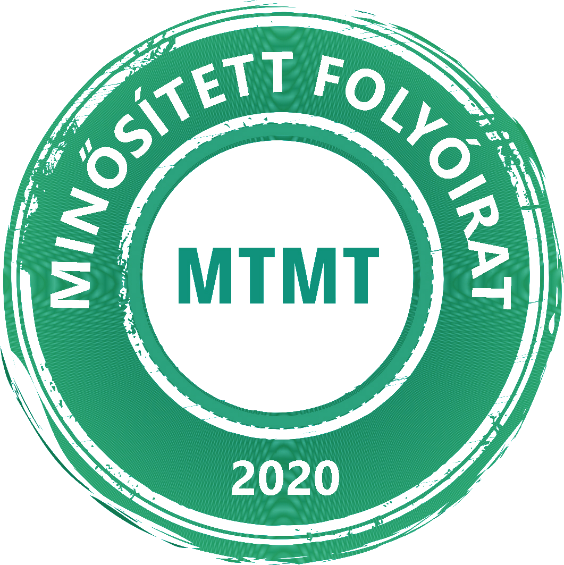 1. ábra. Az ábra címe (SME Ábra/Táblázat 1)Forrás: Szerző, évszám alapján (SME Ábra/Táblázat 2)Köveztetések és javaslatok (SME Címsor 1)(SME Bekezdés 1) Szöveg/Text; Szöveg/Text; Szöveg/Text; Szöveg/Text; Szöveg/Text; Szöveg/Text; Szöveg/Text; Szöveg/Text; Szöveg/Text; Szöveg/Text; Szöveg/Text; Szöveg/Text; Szöveg/Text; Szöveg/Text. […].(SME Bekezdés 2) Szöveg/Text; Szöveg/Text; Szöveg/Text; Szöveg/Text; Szöveg/Text; Szöveg/Text; Szö-veg/Text; Szöveg/Text; Szöveg/Text; Szöveg/Text; Szöveg/Text; Szöveg/Text;.Szöveg/Text; Szöveg/Text; Szöveg/Text; Szöveg/Text; Szöveg/Text; Szöveg/Text; Szö-veg/Text; Szöveg/Text; Szöveg/Text; Szöveg/Text; Szöveg/Text; Szöveg/Text; Szöveg/Text; Szöveg/Text. […]Hivatkozott források (SME Címsor 1)(Példák – SME Irodalomjegyzék)Bácsné Bába É. – Fenyves V. – Szabados Gy. – Dajnoki K. – Müller A – Bács Z. (2019): A sportágazat nemzetgazdasági jelentőségének vizsgálata beszámoló adatok alapján 2014-2016-os időszakban. Jelenkori Társadalmi És Gazdasági Folyamatok, 13(3–4), 93–103. Bács B. (2016): A Real Madrid gazdasági sikerességének elemzése. [Szakdolgozat]. Debreceni Egyetem.Káposzta, J. (2019): A regionális térszerkezet változásainak kapcsolatrendszere. Studia Mundi – Economica, 6(3), 18–28. https://doi.org/10.18531/Studia.Mundi.2019.06.03.18-28Ritter, K. (2022): A mezőgazdaság súlya és szerepe a helyi fejlesztésekben a falukutatások fényében. In: Obádovics, Cs. – Széles, Zs. (Szerk.): Történelem – társadalom – vidék: Jubileumi tanulmánykötet II. Sopron: Sopron Egyetemi Kiadó, 218–238. https://doi.org/10.35511/978-963-334-430-9-RitterSajtos, L. – Mitev, A. (2007): SPSS kutatási és adatelemzési kézikönyv. Alinea Kiadó: Budapest.Internetes források (SME Irodalomjegyzék-cím)(Példák – SME Irodalomjegyzék)Mintaadatbázis https://mintaadatbazis.hu (Letöltés ideje 2023.08.11.)Hivatkozott jogszabályok (SME Irodalomjegyzék-cím)(Példák – SME Irodalomjegyzék)Szerző(k)/ Author(s) (lap tetején SME Címsor 0 vagy lap közepén SME Címsor 1)NévORCID (hiperlink: https://orcid.org...)tudományos fokozatbeosztásmunkahely (hallgatók esetén szak, doktori iskola, oktatók esetén intézet, tanszék),e-mail-cím (hiperlink: szerzo@email.hu)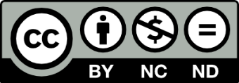 SzövegSzövegSzövegszámSzövegszámSzövegszám